$10,000.00STILLE – SHIPLEY6401 ST. PAUL ST. JAVAJAVA MILW LAND CO’S 2ND ADDN LOTS 1 & 2 BLOCK 14RECORD #4080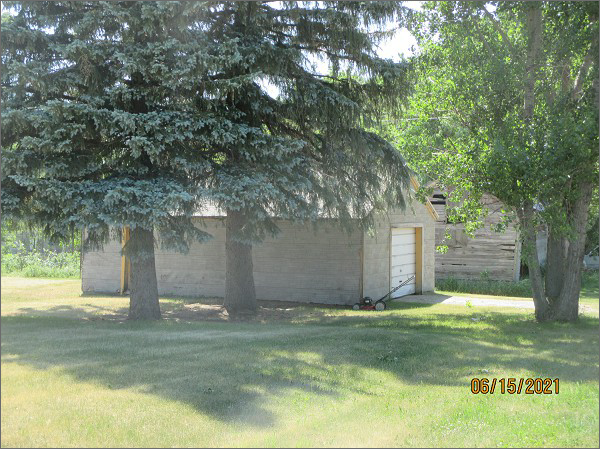 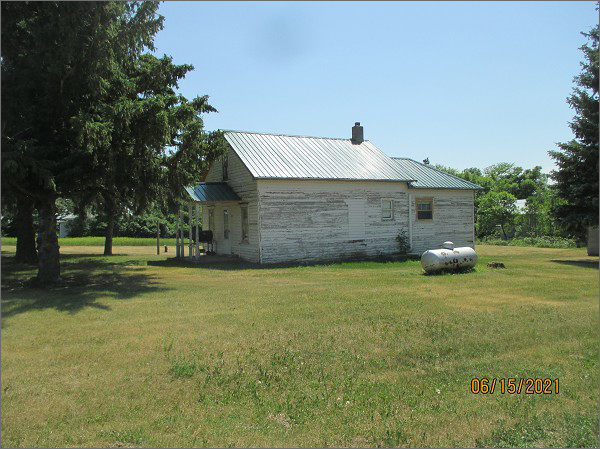 LOT SIZE 100’ X 140’                                                       TOTAL LIVING 738 SQ FTSINGLE FAMILY – ONE STORY                                       1 BEDROOM 1 BATHWORN CONDITION                                                          BASEMENT 528 SQ FTAVERAGE QUALITY                                                          DETACHED GARAGE 600 SQ FTBUILT IN 1900 + -SOLD ON 12/14/21 FOR $10,000ASSESSED IN 2021 AT $4,725SOLD ON 4/2/2008 FOR $2,100                                    RECORD #4080